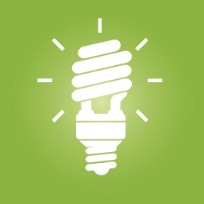 Planejador de ideias[Objetivo]Ideias[Nome][Nome][Nome][Conclusão][Cabeçalho da ideia 1][Se você estiver pronto para escrever, basta selecionar uma linha de texto e começar a digitar para substituí-lo pelo texto de sua autoria.][Deseja alterar a aparência desta tabela? Na guia Design de Ferramentas de Tabela, basta selecionar um estilo diferente.][Texto da ideia 1][Conclusão da ideia 1][Cabeçalho da ideia 2][Texto da ideia 2][Texto da ideia 2][Texto da ideia 2][Conclusão da ideia 2][Cabeçalho da ideia 3][Texto da ideia 3][Texto da ideia 3][Texto da ideia 3][Conclusão da ideia 3][Cabeçalho da ideia 4][Texto da ideia 4][Texto da ideia 4][Texto da ideia 4][Conclusão da ideia 4]